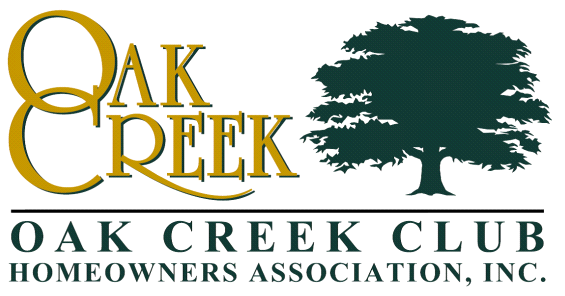 Pool Recreation will be by reservation only through the Member Splash portal. Reservation times are from 11am-8pm. This does not include intermittent pool breaks facilitated by the lifeguard staff. Your QR Code will be emailed or text as a confirmation of your swimming pool reservation time. A reservation is required for pool access. Swimming Pool Operation hours are Tuesday through Sunday 11am-8pm. The pool is closed on Monday. If a holiday falls on a Monday, the swimming pool will be open. The pool will close on the following day to make up for the Monday opening. All individuals under the age of 12 must be accompanied/supervised by an adult. The supervising adult must be added to the reservation. No individual under the age of 5 may go into the swimming pool without adult supervision in the water with them. Homeowners are responsible for all household members listed under the family account. Pool parties are strictly prohibited. The Pool telephone is for emergency use only. Proper attire is required at the pool. Please keep in mind this is a community pool environment: no Cutoffs, thongs, or transparent material. Cover-ups are appropriate.Please be advised if you are late for your appointment. Your time will not be extended. The appointment end time will remain the same. Any individual(s) found to be in the swimming pool area before or after posted pool hours will lose their pool use privileges.No glass containers are allowed on the pool deck. Broken glass in the pool or on the pool deck can result in unscheduled pool closure.Alcoholic Beverages are prohibited.No Smoking is allowed in the pool area or the common areas surrounding the pool.Pets are not allowed in the pool area, except registered service animals.Please properly dispose of all trash and leave your designated pool area clean. The Homeowners Association assumes no responsibility for any personal items left behind after your pool reservation time.Individuals with fever, colds, open sores, or bandages cannot be permitted in the pool area.RULES OF CONDUCT FOR THE POOL AND POOL DECKNo Running or horseplay is allowed.No profanity or abusive languageNo Pool Furniture in the poolNo Skateboards, bicycles, or rollerblades in the pool areaNo loitering or playing in the bathrooms, clubhouse, or the Clubhouse parking area.No Large Floats or toys are allowed in the pool.No throwing objects in the pool or pool deck area. All homeowners/tenants using the Oak Creek Facility do so at their own risk and conform to all pool rules and regulations.Community Management or Pool Staff may remove users in violation of any of the pool rules and regulations at any time at their discretion. Pool Parties are not permitted. Failure to follow all pool rules and regulations may result in the revocation of pool privileges of the entire household. Damage or requirement to drain the pool due to a rule violation will result in the applicable cost to the homeowner. Charges may be applied to the violating homeowner's account. 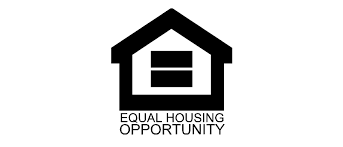 